ДНІПРОПЕТРОВСЬКА АКАДЕМІЯ МУЗИКИ ім. М. ГЛІНКИвул. Ливарна, 10, м. Дніпро, 49044; тел.. (056) 720-92-82; е-mail: dkdpua@gmail.com   www.dk.dp.ua.	          ____________________________________________________________________ХIІ РЕГІОНАЛЬНИЙ ФЕСТИВАЛЬ-КОНКУРС ЮНИХ СОЛІСТІВ КАМЕРНИХ АНСАМБЛІВ«МОЛОДІСТЬ. ТАЛАНТ. НАТХНЕННЯ» Організатори конкурсу:Дніпропетровська академія музики ім. М. ГлінкиМета конкурсу:Виявлення творчо обдарованих дітей та молоді для подальшої підтримки у реалізації творчого хисту та підвищення виконавської майстерності.Вдосконалення та популяризація ансамблевої гри мистецьких школах.Надання можливості юним музикантам розкрити свою особистість та творчий потенціал.Порядок проведення фестивалю-конкурсу:І тур- проводиться на базі навчального закладу,ІІ тур- проводиться у Дніпропетровській академії музики ім. М. Глінки. 26 березня 2022 рокуУмови проведення конкурсу для учнів початкових спеціалізованих мистецьких навчальних закладів:До участі у конкурсі запрошуються учні 2-х вікових категорій.Категорії учасників:І  вікова категорія-учні ІV-VІ класівІІ вікова категорія-учні VІІ- VІІІ класівКонкурс проводиться у 2-х номінаціяхІ номінація – «Камерний ансамбль»Програмні вимоги:Старовинна соната (повністю або дві різнохарактерні частини) або інструментальний твір. Твір українського композитора (з рівнозначними партіями виконавців), або твір сучасного композитора, або колектива       ІІ  номінація – «Ансамблеве виконавство»Програмні вимоги:Два твори за вибором з рівнозначними партіями виконавців, один з яких розгорнутий.Допускається участь концертмейстера у виступі учня-конкурсантаУ разі неможливості провести конкурс  в звичайному режимі, конкурс буде проведено on-line, тобто через відеозапис , про що буде повідомлено  додатково. Заявки на участь в конкурсі приймаються  до  07 березня  за адресою:49044,  м. Дніпро, вул. Ливарна, 10тел. (056)720-92-82Голова оргкомітету – Виноградова Галина Володимирівна,Голова ЦК «Камерний ансамбль та концертмейстерський клас»,моб.  тел. 097-362-18-98              Зразок заявкина участь у конкурсіПрізвище____________________________________________Ім’я___________________________________________________По батькові________________________________________             Телефон моб./дом.________________________________	Назва навчального закладу____________________	_________________________________________________________ПІБ викладача_____________________________________Вікова категорія_________________________________Конкурсна програма______________________________________________________________________________________________________________________________________З вимогами конкурсу згоден___________________Дата					ПідписДНІПРОПЕТРОВСЬКА АКАДЕМІЯМУЗИКИ ім. М. ГЛІНКИвул. Ливарна, 10, м. Дніпро, 49044; тел.. (056) 720-92-82;е-mail: dkdpua@gmail.com   www.dk.dp.ua.ХIІІ РЕГІОНАЛЬНИЙ ФЕСТИВАЛЬ-КОНКУРС ЮНИХ СОЛІСТІВ КАМЕРНИХ АНСАМБЛІВ«МОЛОДІСТЬ.  ТАЛАНТ. НАТХНЕННЯ» 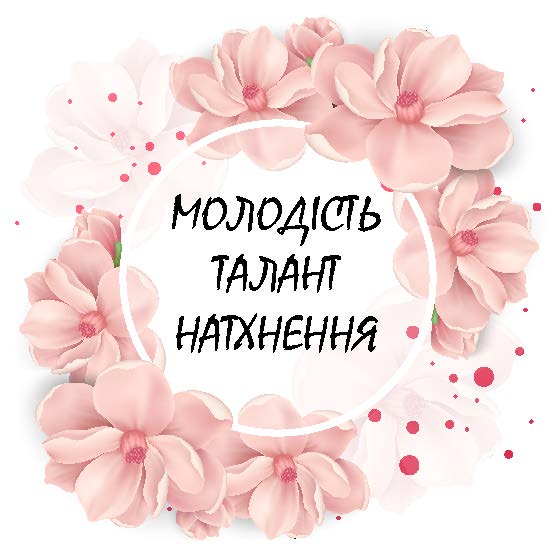        26 березня         м. ДНІПРО            2022 р.